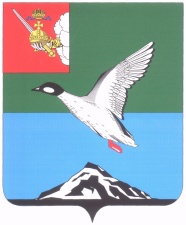 АДМИНИСТРАЦИЯ ЧЕРЕПОВЕЦКОГО МУНИЦИПАЛЬНОГО РАЙОНА П О С Т А Н О В Л Е Н И Еот 28.06.2017 									         № 2015г. ЧереповецО внесении изменений в постановление администрации районаот 27.12.2016  № 2125 «О составе единой комиссии по осуществлению закупок для нужд  Череповецкого муниципального района»Постановляю:1. Внести в постановление администрации района от 27.12.2016                       № 2125 «О составе единой комиссии по осуществлению закупок для нужд  Череповецкого муниципального района» следующие изменения:исключить из состава единой комиссии по осуществлению закупок             для нужд Череповецкого муниципального района члена единой комиссии  Прокофьева А.В. с 26 июня  2017 года по 07 июля 2017 года;включить в состав единой комиссии по осуществлению закупок               для нужд Череповецкого муниципального начальника управления  строительства и жилищно-коммунального хозяйства Бабаева Д.М.                         с 26 июня 2017 года по 07 июля 2017 года в качестве члена единой комиссии.2. Постановление вступает в силу с 26 июня 2017 года.3. Разместить постановление на официальном сайте Череповецкого муниципального района в информационно-телекоммуникационной сети Интернет.Глава района                                                                                   Н.В.Виноградов 